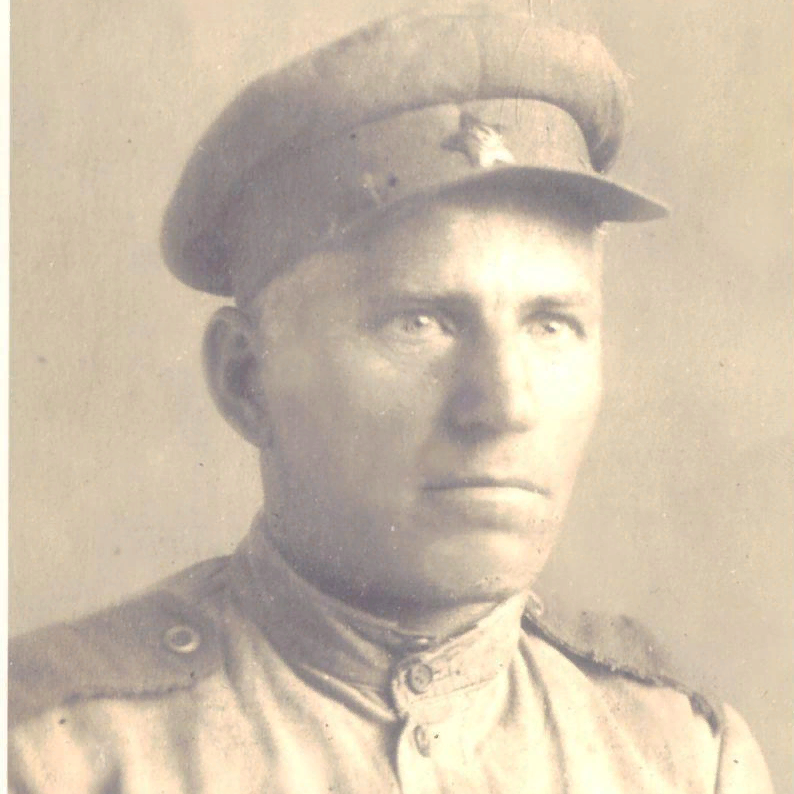 КочегураФилипп Фролович